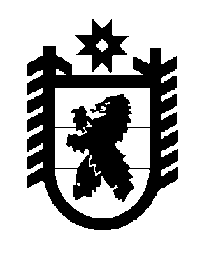 Российская Федерация Республика Карелия    ПРАВИТЕЛЬСТВО РЕСПУБЛИКИ КАРЕЛИЯРАСПОРЯЖЕНИЕ                                от  14 марта 2016 года № 170р-Пг. Петрозаводск Внести в распоряжение Правительства Республики Карелия 
от 15 июля 2014 года № 443р-П (Собрание законодательства Республики Карелия, 2014, № 7, ст. 1341; № 11, ст. 2083) изменение, дополнив его пунктом 2.1 следующего содержания:«2.1. Органам исполнительной власти Республики Карелия – ответственным исполнителям обеспечить представление данных в рамках мониторинга реализации мероприятий, направленных на достижение показателей, в государственной автоматизированной информационной системе «Управление» в соответствии с типовыми формами публичной отчетности органов исполнительной власти субъектов Российской Федерации о ходе исполнения поручений, содержащихся в указах Президента Российской Федерации от 7 мая 2012 года № 596-606, одобренными поручением первого заместителя Председателя Правительства Российской Федерации от 27 декабря 2013 года 
№ ИШ-П13-9413:о достижении показателей – ежеквартально не позднее 15-го числа месяца, следующего за отчетным периодом, с актуализацией при необходимости не реже 1 раза в квартал;о реализации мероприятий, направленных на достижение               показателей, – ежемесячно не позднее 15-го числа месяца, следующего за отчетным периодом, с актуализацией при необходимости мероприятий не реже 1 раза в год.».           ГлаваРеспублики  Карелия                                                              А.П. Худилайнен